Your Divine Yes!Module 3 Handout 1What was the biggest ah-ha from connecting with your business and your future self?What guidance will you take forward? What do you need to release in order to create your vision?  Are you willing to release it?What support do you need to take the guidance you received?Will you give it to yourself? By when?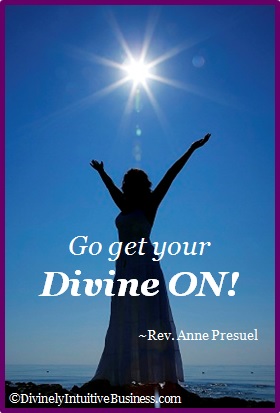 Divine Hugs, AnneRev. Anne PresuelYour 6th Sense Guide to a 6-Figure BusinessDivinelyIntuitiveBusiness.com		